Grades 6-8 Korean War InquiryWhat Does It Mean to Sacrifice?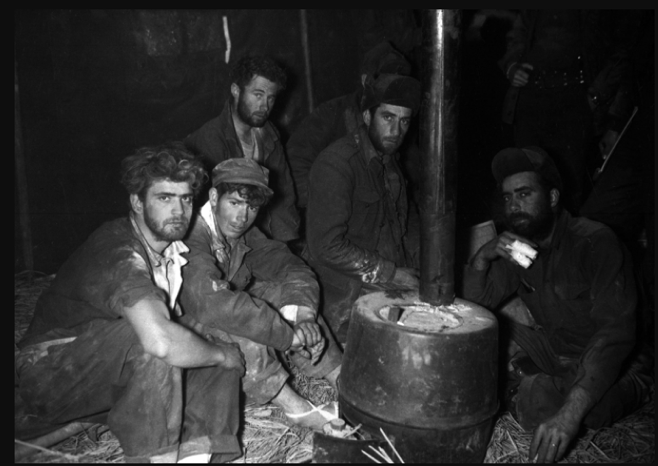 Image credit: Contributed by Jongwoo Han
Used with permission from KWVA Veterans & KWVDASupporting QuestionsHow did soldiers sacrifice during the war?How did Koreans sacrifice during the war?Grades 6-8 InquiryInquiry DescriptionThis inquiry leads students through an investigation of individual and group sacrifices made during times of conflict and war. By investigating the compelling question, “What does it mean to sacrifice?,” students evaluate the historical significance of individuals and groups during the Korean War. The formative performance tasks build on knowledge and skills through the course of the inquiry and help students to understand the sacrifices made by soldiers and civilians on both sides during the Korean War. Students create an evidence-based argument about the sacrifice of all in times of conflict and war.This inquiry requires prerequisite knowledge of historical events and ideas. Thus, students should have already briefly studied segregation policies in America and have a general understanding of the concept of prisoners of war (POWs). NOTE: This inquiry is expected to take five 40-minute class periods. The inquiry time frame could expand if teachers think their students need additional instructional experiences (i.e., supporting questions, formative performance tasks, and featured sources). Teachers are encouraged to adapt the inquiries​ in order to meet the requirements and interests of their particular students. Resources can also be modified as necessary to meet individualized education programs (IEPs) or Section 504 plans for students with disabilities.Structure of the Inquiry In addressing the compelling question, “What does it mean to sacrifice?,” students work through a series of supporting questions, formative performance tasks, and featured sources in order to construct an argument supported by evidence while acknowledging competing perspectives. In staging the compelling question, “What does it mean to sacrifice?,” teachers may prompt students with the short documentary, Beyond the Bridge of No Return: Legacy of a Korean War Veteran. The documentary is available online at https://vimeo.com/hellofuturestories/review/250984755/85a5000301#.The first supporting question, “How did soldiers sacrifice during the war?,” urges students to think critically about the role of individuals and group sacrifice among soldiers during the Korean War. The formative performance task asks students to make a list of examples of the sacrifices of soldiers in the Korean War using two video clips of interviews with veterans about their experiences with sacrifice during the Korean War. Featured Source A is a chapter, “POW Experience,” from the Korean War Legacy Project. Featured Source B is the personal narrative of Bob Mitchell, a Marine Corps veteran who had extensive front-line combat experience in the Korean War. Mitchell recalls the guilt of living through the war while the rest of his friends and comrades died. Featured Source C is the personal narrative of Fred Liddell, who was captured in 1951 by Chinese troops. Liddell provides an account of his capture and the details surrounding it, including the policy of “lenient treatment.” Further research about this policy would be a valuable learning exercise for students, as it offers insight into propaganda techniques used on POWs. Students might also search the Korean War Legacy Project Memory Bank to locate other veteran interviews describing the sacrifices made by soldiers. The second supporting question, “How did Koreans sacrifice during the war?,” asks students to think about the ways Koreans sacrificed during the war. The formative performance task asks students to write a paragraph about the sacrifices of Koreans in the Korean War.Featured Source A is a chapter, “The Human Experience,” from the Korean War Legacy Project. It is available at https://koreanwarlegacy.org/chapters/the-human-experience/. Featured Source B is the personal narrative of Donald Zoeller, member of the 140th Anti-Aircraft Battalion near the main line of resistance (MLR). Zoeller reflects on helping an orphaned Korean boy. The clip, full interview, and transcript are available at https://koreanwarlegacy.org/interviews/donald-j-zoeller-2/. Featured Source C is the personal narrative of Clarence Jerke, member of the 2nd Infantry Division Headquarters Battery, who worked behind enemy lines maintaining communications. In his interview, Jerke describes how starving civilians would jump on the back of his truck as it was moving and throw food out to their friends. The clip, full interview, and transcript are available at https://koreanwarlegacy.org/interviews/clarence-jerke/. Featured Source D is a photograph of a residential neighborhood in Seoul that was largely destroyed by the Korean War. The capitol building can be seen in the background. Students are encouraged to use the link provided to search the Korean War Legacy Project Memory Bank to locate more photographs and other veteran interviews describing the sacrifices made by Koreans during the war.These sources provide students with primary and secondary sources of data about the sacrifices made by Koreans during the war. After students examine the sources, they will write a paragraph about the sacrifices of Koreans during the Korean War.At this point in the inquiry, students have examined the sacrifices of US and Korean soldiers and Koreans civilians on both sides of the war. Students should be able to demonstrate the breadth of their understanding and their ability to use evidence from multiple sources to support their claims. In this task, students construct an evidence-based argument using multiple sources to answer the compelling question “What does it mean to sacrifice?” Students’ arguments will take a variety of forms, including a detailed outline, poster, or essay.Students’ arguments will vary, but could include either of the following:Sacrifice means putting the needs of others before yourself.Sacrifice means fighting for the freedom and democracy of others.To extend students’ arguments, teachers may have them engage in small-group brainstorming sessions to create an original poem or song responding to the compelling question, “What does it mean to sacrifice?”Students have the opportunity to Take Informed Action by drawing on their understandings of individual and group sacrifices during times of conflict and war. To understand, students can examine the historical significance of sacrifices made by individuals and groups during times of conflict and war. To assess the issue, students can determine some ways the stories of soldiers fighting abroad might be shared with the local community. To act, students can organize a school- or community-wide effort to share poems or songs of appreciation from students with local veterans’ associations.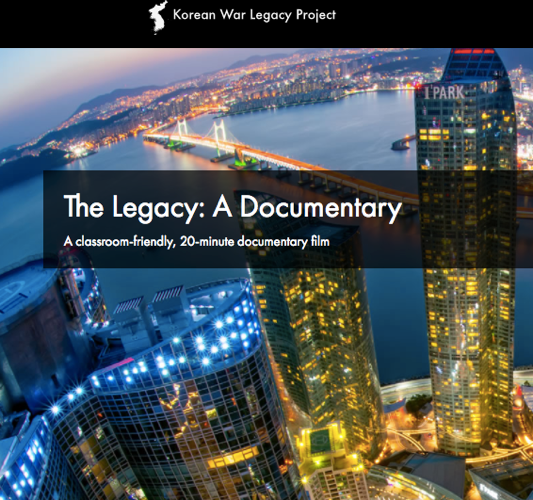 Image used with permission from the Korean War Legacy Project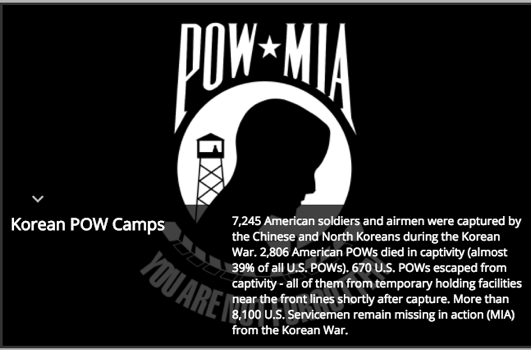 Image used with permission from the Korean War Legacy Project 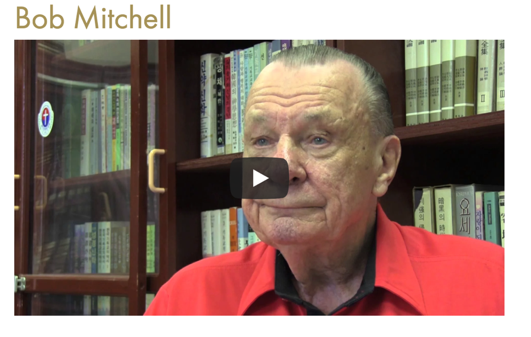 Bob Mitchell is a Marine Corps veteran with extensive front-line combat experience in the Korean War. In this video clip, Mitchell recalls with great emotion the survivor guilt he experienced after surviving the war while the rest of his company was overwhelmed and killed by the Chinese. Mitchell says he eventually reached the realization that such experiences are simply the reality of war—some people make it and others don't.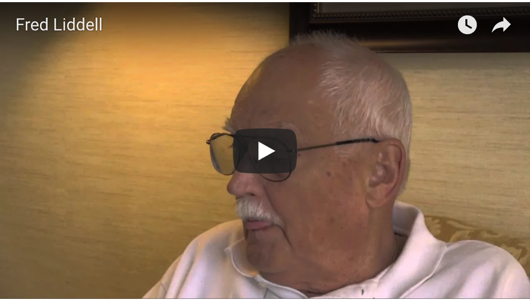 In this video clip, Fred Liddell vividly discusses his 1951 capture by Chinese troops. He provides a detailed, articulate account of his capture and the details surrounding it. Mr. Liddell also mentions the policy of “lenient treatment” in this clip. Image credit: Jongwoo HanUsed with permission from the Korean War Legacy Project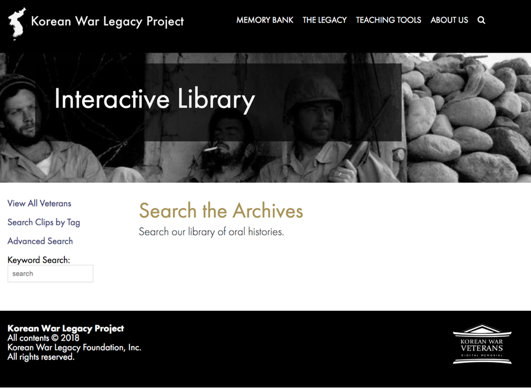 Used with permission from the Korean War Legacy Project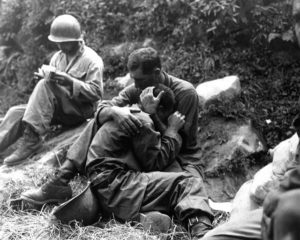 Used with permission from the Korean War Legacy Project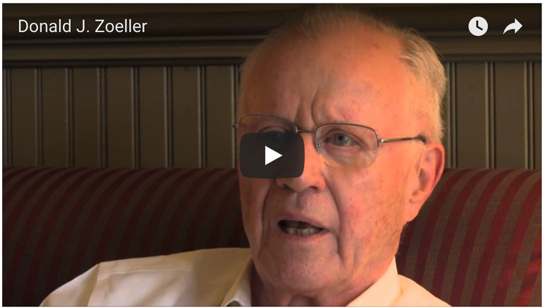 Donald J. Zoeller was a member of the 140th Anti-Aircraft Battalion near the main line of resistance (MLR) in the Korean War. In this video clip, Zoeller says that he did not get to know many Korean people, as he was always outside of the cities. However, he goes on to detail an exceptional experience in which he met a young Korean boy who was orphaned. Zoeller invited the boy to stay with the soldiers, and later brought him safely to an orphanage.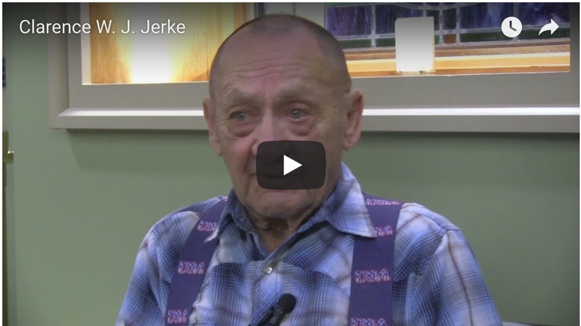 Clarence Jerke, a member of the 2nd Infantry Division Headquarters Battery, worked behind enemy lines maintaining communications lines during the Korean War. In this interview, Jerke describes seeing starving civilians jump onto his truck while it was moving and attempt to steal food by throwing it over the sides of the truck to their friends.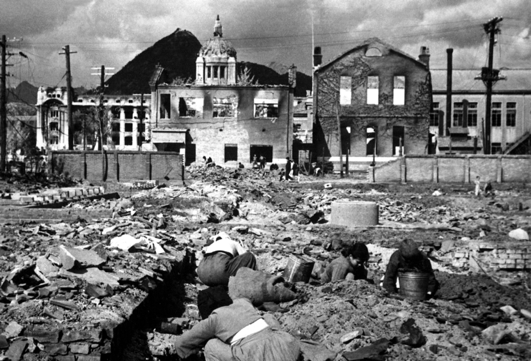 Photo: Korean War - HD-SN-99-03160Korean War - HD-SN-99-03160Scene of a residential section of Seoul, Korea damaged during the war. The capitol building can be seen in the background (right). October 18, 1950. Sfc. Cecil Riley. (Army)NARA FILE #: 111-SC-351356WAR & CONFLICT BOOK #: 1501Used with permission from the Korean War Legacy ProjectWhat Does It Mean to Sacrifice?What Does It Mean to Sacrifice?C3 Framework IndicatorD2.His.3.6-8. Use questions generated about individuals and groups to analyze why they, and the developments they shaped, are seen as historically significant.D2.His.5.6-8. Explain how and why perspectives of people have changed over time.Staging the Compelling QuestionDiscuss the historical significance of individual and group sacrifice in times of conflict and war.Supporting Question 1Supporting Question 2How did soldiers sacrifice during the war?How did Koreans sacrifice during the war?Formative Performance TaskFormative Performance TaskMake a list of examples of the sacrifices of soldiers in the Korean War. Write a paragraph about the sacrifices of Koreans in the Korean War.Featured SourcesFeatured SourcesSource A: Chapter from the Korean War Legacy Project, “POW Experience”Source B: Personal narrative by Bob Mitchell, a Marine Corps veteran, on his extensive front-line combat experienceSource C: Personal narrative by Fred Liddell, Korean War veteran, on his capture by Chinese troops in 1951Source D: Link to the Korean War Legacy Project’s Memory Bank to search for other veteran interviews describing soldiers’ sacrificesSource A: Chapter from the Korean War Legacy Project, “The Human Experience”Source B: Personal narrative of Donald J. Zoeller, 140th Anti-Aircraft Battalion, on his experiences near the main line of resistance (MLR)Source C: Personal narrative of Clarence Jerke, 2nd Infantry Division Headquarters Battery, on his work maintaining communications lines behind enemy lines Source D: Photograph of Seoul, October 18, 1950; also, link to the Korean War Legacy Project’s Memory Bank to search for additional photographs of and veteran interviews about Koreans’ sacrificesSummative Performance TaskARGUMENT “What does it mean to sacrifice?” Construct an argument (e.g., detailed outline, poster, or essay) that discusses the compelling question using specific claims and relevant evidence from the sources provided, as well as one other source, while acknowledging competing views.Summative Performance TaskEXTENSION Using the argument as a foundation, engage in small-group brainstorming to create an original poem or song responding to the compelling question, “What does it mean to sacrifice?”Taking Informed ActionUNDERSTAND Examine the historical significance of sacrifices made by individuals and groups during a current or recent conflict or war.ASSESS Determine some ways the stories of soldiers fighting abroad might be shared in the community. ACT Organize a school- or community-wide effort to share poems or songs of appreciation from students with local veterans’ associations.OverviewStaging the Compelling QuestionSupporting Question 1Supporting Question 2Summative Performance TaskStaging the Compelling QuestionStaging the Compelling QuestionFeatured SourceSource: Documentary short, The Legacy: A Documentary from the Korean War Legacy Project; accessible at https://vimeo.com/hellofuturestories/review/250984755/85a5000301#Supporting Question 1Supporting Question 1Featured SourceSource A: Chapter, “POW Experience,” Korean War Legacy Project; accessible at http://koreanwarlegacy.org/chapters/the-pow-experience/. Supporting Question 1Supporting Question 1Featured SourceSource B: Bob Mitchell, personal narrative discussing his experience with survivor guilt; the clip is accessible (on YouTube) HERE, and the full interview and transcript are accessible at https://koreanwarlegacy.org/interviews/bob-mitchell/. Supporting Question 1Supporting Question 1Featured SourceSource C: Fred Liddell, personal narrative discussing his experience being captured by Chinese troops in 1951; the clip is accessible (on YouTube) HERE, and the full interview and transcript are accessible at https://koreanwarlegacy.org/interviews/fred-liddell/. Supporting Question 1Supporting Question 1Featured SourceSource D: Link to the Korean War Legacy Project’s Memory Bank, to search for other veteran interviews describing soldiers’ sacrifices: https://koreanwarlegacy.org/interactive-library/ Supporting Question 2Supporting Question 2Featured SourceSource A: Chapter, “The Human Experience,” Korean War Legacy Project; accessible at https://koreanwarlegacy.org/chapters/the-human-experience/. Supporting Question 2Supporting Question 2Featured SourceSource B: Donald J. Zoeller, personal narrative discussing his experience helping an orphaned Korean boy; the clip is accessible (on YouTube) HERE, and the full interview and transcript are accessible at https://koreanwarlegacy.org/interviews/donald-j-zoeller-2/. Supporting Question 2Supporting Question 2Featured SourceSource C: Clarence Jerke, personal narrative detailing his work maintaining communications lines behind enemy lines during the Korean War; the clip is accessible (on YouTube) HERE, and the full interview and transcript are accessible at https://koreanwarlegacy.org/interviews/clarence-jerke/.Supporting Question 2Supporting Question 2Featured SourceSource D: Photograph of the destruction of Seoul, the capitol building visible in the background, October 18, 1950. The Korean War Legacy Project’s searchable Memory Bank includes additional images and veteran interviews related to this inquiry; accessible at https://koreanwarlegacy.org/interactive-library/